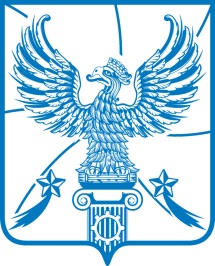 АДМИНИСТРАЦИЯМУНИЦИПАЛЬНОГО ОБРАЗОВАНИЯГОРОДСКОЙ ОКРУГ ЛЮБЕРЦЫ
МОСКОВСКОЙ ОБЛАСТИПОСТАНОВЛЕНИЕ10.12.2018                                                                                      №4797-ПАОБ УТВЕРЖДЕНИИ АДМИНИСТРАТИВНОГО РЕГЛАМЕНТА ПРЕДОСТАВЛЕНИЯМУНИЦИПАЛЬНОЙ УСЛУГИ "ВЫДАЧА СПРАВКИ ОБ ОЧЕРЕДНОСТИПРЕДОСТАВЛЕНИЯ ЖИЛЫХ ПОМЕЩЕНИЙ НА УСЛОВИЯХСОЦИАЛЬНОГО НАЙМА"В соответствии с Федеральным законом от 27.07.2010 N 210-ФЗ "Об организации предоставления государственных и муниципальных услуг", Федеральным законом от 06.10.2003 N 131-ФЗ "Об общих принципах организации местного самоуправления в Российской Федерации", Уставом муниципального образования городской округ Люберцы Московской области, распоряжением главы городского округа Люберцы Московской области от 21.06.2017 N 1-РГ "О наделении полномочиями первого заместителя главы администрации" постановляю:1. Утвердить административный регламент предоставления муниципальной услуги "Выдача справки об очередности предоставления жилых помещений на условиях социального найма" (прилагается).2. Опубликовать настоящее постановление в средствах массовой информации и разместить на официальном сайте администрации в сети Интернет.3. Контроль за исполнением настоящего постановления возложить на заместителя главы администрации Сырова А.Н.Первый заместительглавы администрации                                                                                                           И.Г. НазарьеваУтвержденпостановлением администрациигородского округа ЛюберцыМосковской областиот 10 декабря 2018 г. № 4797-ПААДМИНИСТРАТИВНЫЙ РЕГЛАМЕНТПРЕДОСТАВЛЕНИЯ МУНИЦИПАЛЬНОЙ УСЛУГИ "ВЫДАЧА СПРАВКИОБ ОЧЕРЕДНОСТИ ПРЕДОСТАВЛЕНИЯ ЖИЛЫХ ПОМЕЩЕНИЙНА УСЛОВИЯХ СОЦИАЛЬНОГО НАЙМА"I. Общие положения1. Предмет регулирования административного регламента1.1. Административный регламент регулирует отношения, возникающие в связи с предоставлением муниципальной услуги "Выдача справки об очередности предоставления жилых помещений на условиях социального найма" (далее - Муниципальная услуга) администрацией муниципального образования городской округ Люберцы Московской области (далее - Администрация).1.2. Административный регламент устанавливает стандарт предоставления Муниципальной услуги, состав, последовательность и сроки выполнения административных процедур по предоставлению Муниципальной услуги, требования к порядку их выполнения, в том числе особенности выполнения административных процедур в электронной форме, а также особенности выполнения административных процедур в многофункциональных центрах предоставления государственных и муниципальных услуг в Московской области, формы контроля за предоставлением Муниципальной услуги, досудебный (внесудебный) порядок обжалования решений и действий (бездействия) Администрации, должностных лиц, муниципальных служащих, работников и территориально-структурных подразделений Администрации (далее - ТСП), работников МФЦ.1.3. Термины и определения, используемые в административном регламенте:ЕИС ОУ - единая информационная система оказания государственных и муниципальных услуг Московской области, используемая Администрацией для предоставления Муниципальной услуги;РПГУ - государственная информационная системы Московской области "Портал государственных и муниципальных услуг (функций) Московской области".1.4. Остальные термины и определения, используемые в административном регламенте, указаны в приложении 1 к настоящему административному регламенту.2. Лица, имеющие право на получение Муниципальной услуги2.1. Лицами, имеющими право на получение Муниципальной услуги, являются физические лица, граждане Российской Федерации, состоящие на учете в качестве нуждающихся в жилых помещениях, предоставляемых по договорам социального найма на территории муниципального образования городской округ Люберцы Московской области, либо их уполномоченные представители, обратившиеся в Администрацию с запросом о предоставлении Муниципальной услуги (далее - заявитель).3. Требования к порядку информирования о предоставленииМуниципальной услуги3.1. Прием заявителей по вопросу предоставления Муниципальной услуги осуществляется в соответствии с организационно-распорядительным документом Администрации.3.2. На официальном сайте Администрации в сети Интернет, в Государственной информационной системе Московской области "Реестр государственных и муниципальных услуг (функций) Московской области" (далее - РГУ) и в государственной информационной системе Московской области "Портал государственных и муниципальных услуг (функций) Московской области" (далее - РПГУ) обязательному размещению подлежит следующая справочная информация:место нахождения и график работы Администрации, ее структурных подразделений, предоставляющих Муниципальную услугу;справочные телефоны структурных подразделений Администрации, участвующих в предоставлении Муниципальной услуги, в том числе номер телефона-автоинформатора;адрес официального сайта, а также электронной почты и (или) формы обратной связи Администрации в сети Интернет.3.3. Информация о графике (режиме) работы Администрации и структурных подразделений Администрации указана в приложении 2 к административному регламенту.3.4. Сведения о территориальных структурных подразделениях Администрации, осуществляющих предоставление Муниципальной услуги (наименования ТСП, почтовые адреса, номера телефонов и факсов), размещаются на сайте Администрации, на РПГУ, в федеральной государственной информационной системе "Единый портал государственных и муниципальных услуг (функций)" (далее - ЕПГУ), на информационных стендах, расположенных в помещениях, в которых предоставляется Муниципальная услуга.3.5. Информирование заявителей по вопросам предоставления Муниципальной услуги осуществляется:а) путем размещения информации на сайте Администрации, РПГУ;б) должностным лицом, муниципальным служащим, работником структурного подразделения Администрации, ответственного за предоставление Муниципальной услуги, при непосредственном обращении заявителя в Администрацию;в) путем публикации информационных материалов в средствах массовой информации;г) путем размещения брошюр, буклетов и других печатных материалов в помещениях Администрации, предназначенных для приема заявителей, а также иных организаций всех форм собственности по согласованию с указанными организациями, в том числе в МФЦ;д) посредством телефонной и факсимильной связи;е) посредством ответов на письменные и устные обращения заявителей по вопросу предоставления Муниципальной услуги.3.6. На РПГУ и сайте Администрации в целях информирования заявителей по вопросам предоставления Муниципальной услуги размещается следующая информация:а) исчерпывающий и конкретный перечень документов, необходимых для предоставления Муниципальной услуги, требования к оформлению указанных документов, а также перечень документов, которые заявитель вправе представить по собственной инициативе;б) перечень лиц, имеющих право на получение Муниципальной услуги;в) срок предоставления Муниципальной услуги;г) результаты предоставления Муниципальной услуги, порядок представления документа, являющегося результатом предоставления Муниципальной услуги;д) исчерпывающий перечень оснований для приостановления или отказа в предоставлении Муниципальной услуги;е) информация о праве на досудебное (внесудебное) обжалование действий (бездействия) и решений, принятых (осуществляемых) в ходе предоставления Муниципальной услуги;ж) формы заявлений (уведомлений, сообщений), используемые при предоставлении Муниципальной услуги.3.7. Информация на РПГУ и сайте Администрации о порядке и сроках предоставления Муниципальной услуги предоставляется бесплатно.3.8. На сайте Администрации дополнительно размещаются:а) полные наименования и почтовые адреса Администрации, непосредственно предоставляющей Муниципальную услугу;б) номера телефонов-автоинформаторов (при наличии), справочные номера телефонов структурных подразделений Администрации, непосредственно предоставляющих Муниципальную услугу;в) режим работы Администрации;г) график работы подразделения, непосредственно предоставляющего Муниципальную услугу;д) выдержки из нормативных правовых актов, содержащих нормы, регулирующие деятельность Администрации по предоставлению Муниципальной услуги;е) перечень лиц, имеющих право на получение Муниципальной услуги;ж) формы заявлений (уведомлений, сообщений), используемые при предоставлении Муниципальной услуги, образцы и инструкции по заполнению;з) текст административного регламента с приложениями;и) краткое описание порядка предоставления Муниципальной услуги;к) порядок обжалования решений, действий или бездействия должностных лиц, муниципальных служащих, работников Администрации, предоставляющих Муниципальную услугу;л) информация о возможности участия заявителей в оценке качества предоставления Муниципальной услуги, в том числе в оценке эффективности деятельности руководителя Администрации, а также справочно-информационные материалы, содержащие сведения о порядке и способах проведения оценки.3.9. При информировании о порядке предоставления Муниципальной услуги по телефону должностное лицо, муниципальный служащий, работник Администрации, приняв вызов по телефону, представляется: называет фамилию, имя, отчество (при наличии), должность, наименование структурного подразделения Администрации.Должностное лицо, муниципальный служащий, работник Администрации обязаны сообщить заявителю график приема, точный почтовый адрес Администрации, способ проезда к нему, способы предварительной записи для личного приема, требования к письменному обращению.Информирование по телефону о порядке предоставления Муниципальной услуги осуществляется в соответствии с графиком работы Администрации.Во время разговора должностные лица, муниципальные служащие, работники Администрации обязаны произносить слова четко и не прерывать разговор по причине поступления другого звонка.При невозможности ответить на поставленные заявителем вопросы телефонный звонок переадресовывается (переводится) на другое должностное лицо, муниципального служащего, работника Администрации либо обратившемуся сообщается номер телефона, по которому можно получить необходимую информацию.3.10. При ответах на телефонные звонки и устные обращения по вопросам к порядку предоставления Муниципальной услуги должностным лицом, муниципальным служащим, работником Администрации обратившемуся сообщается следующая информация:а) о перечне лиц, имеющих право на получение Муниципальной услуги;б) о нормативных правовых актах, регулирующих вопросы предоставления Муниципальной услуги (наименование, дата и номер принятия нормативного правового акта);в) о перечне документов, необходимых для получения Муниципальной услуги;г) о сроках предоставления Муниципальной услуги;д) об основаниях для приостановления Муниципальной услуги;е) об основаниях для отказа в предоставлении Муниципальной услуги;ж) о месте размещения на РПГУ, сайте Администрации информации по вопросам предоставления Муниципальной услуги.3.11. Информирование о порядке предоставления Муниципальной услуги осуществляется также по единому номеру телефона контактного центра Губернатора Московской области 8-800-550-50-30.3.12. Администрация разрабатывает информационные материалы по порядку предоставления Муниципальной услуги - памятки, инструкции, брошюры, макеты и размещает на РПГУ, сайте Администрации, передает в МФЦ.Администрация обеспечивает своевременную актуализацию указанных информационных материалов на РПГУ, сайте Администрации и контролирует их наличие и актуальность в МФЦ.3.13. Состав информации о порядке предоставления Муниципальной услуги, размещаемой в МФЦ, соответствует региональному стандарту организации деятельности многофункциональных центров предоставления государственных и муниципальных услуг в Московской области, утвержденному распоряжением Министерства государственного управления, информационных технологий и связи Московской области от 21.07.2016 N 10-57/РВ.3.14. Доступ к информации о сроках и порядке предоставления Муниципальной услуги осуществляется без выполнения заявителем каких-либо требований, в том числе без использования программного обеспечения, установка которого на технические средства заявителя требует заключения лицензионного или иного соглашения с правообладателем программного обеспечения, предусматривающего взимание платы, регистрацию или авторизацию заявителя или предоставление им персональных данных.3.15. Консультирование по вопросам предоставления Муниципальной услуги должностными лицами, муниципальными служащими, работниками Администрации осуществляется бесплатно.II. Стандарт предоставления Муниципальной услуги4. Наименование Муниципальной услуги4.1. Муниципальная услуга "Выдача справки об очередности предоставления жилых помещений на условиях социального найма".5. Наименование органа, предоставляющегоМуниципальную услугу5.1. Органом, ответственным за предоставление Муниципальной услуги, является Администрация.5.2. Администрация обеспечивает предоставление Муниципальной услуги в электронной форме посредством РПГУ.5.3. В любом МФЦ Московской области заявителю обеспечены бесплатный доступ к РПГУ для получения Муниципальной услуги в электронной форме, а также выдача результата предоставления Муниципальной услуги в форме экземпляра электронного документа на бумажном носителе.5.4. Порядок обеспечения личного приема заявителей в Администрации устанавливается организационно-распорядительным документом Администрации, ответственной за предоставление Муниципальной услуги.5.5. Непосредственное предоставление Муниципальной услуги осуществляет структурное подразделение Администрации - отдел учета граждан, нуждающихся в улучшении жилищных условий, Комитета по управлению имуществом (далее - Подразделение).5.6. Администрации и МФЦ запрещено требовать от заявителя осуществления действий, в том числе согласований, необходимых для получения Муниципальной услуги и связанных с обращением в иные государственные органы или органы местного самоуправления.5.7. В целях предоставления Муниципальной услуги Администрация муниципального образования городской округ Люберцы Московской области взаимодействует с:5.8. Многофункциональным центром предоставления государственных и муниципальных услуг в Московской области в части бесплатного доступа к РПГУ, консультирования и выдачи результата предоставления Муниципальной услуги.6. Результат предоставления Муниципальной услуги6.1. Результатом предоставления Муниципальной услуги является:6.1.1. Справка об очередности предоставления жилых помещений на условиях социального найма по форме, приведенной в приложении 3 к настоящему административному регламенту.6.1.2. Решение об отказе в предоставлении Муниципальной услуги в случае наличия оснований для отказа в предоставления Муниципальной услуги, указанных в пункте 13 настоящего административного регламента, по форме, приведенной в приложении 4 к административному регламенту.6.2. Результат предоставления Муниципальной услуги независимо от принятого решения оформляется в виде электронного документа и подписывается усиленной квалифицированной электронной подписью (далее - ЭП) уполномоченного должностного лица Администрации и направляется заявителю в личный кабинет на РПГУ.Дополнительно результат предоставления Муниципальной услуги может быть получен заявителем в любом МФЦ Московской области в виде экземпляра электронного документа на бумажном носителе.6.3. Сведения о предоставлении Муниципальной услуги с приложением электронного образа результата предоставления Муниципальной услуги в течение 1 рабочего дня подлежат обязательному размещению в модуле ЕИС ОУ.6.4. Уведомление о принятом решении независимо от результата предоставления Муниципальной услуги направляется в личный кабинет заявителя на РПГУ.7. Срок регистрации запроса заявителя о предоставленииМуниципальной услуги7.1. Заявление о предоставлении Муниципальной услуги, поданное в электронной форме посредством РПГУ до 16.00 рабочего дня, регистрируется в Администрации в день его подачи. Заявление, поданное посредством РПГУ после 16.00 рабочего дня либо в нерабочий день, регистрируется в Администрации на следующий рабочий день.8. Срок предоставления Муниципальной услуги8.1. Срок предоставления Муниципальной услуги составляет не более 3 (трех) рабочих дней с даты регистрации заявления в Администрации.8.2. Основания для приостановления предоставления Муниципальной услуги отсутствуют.9. Правовые основания предоставления Муниципальной услуги9.1. Основным нормативным правовым актом, регулирующим предоставление Муниципальной услуги, является Жилищный кодекс Российской Федерации.9.2. Список нормативных правовых актов, применяемых при предоставлении Муниципальной услуги, приведен в приложении 5 к настоящему административному регламенту.10. Исчерпывающий перечень документов, необходимыхдля предоставления Муниципальной услуги, подлежащихпредставлению заявителем10.1. Перечень документов, обязательных для предоставления заявителем независимо от категории и основания для обращения за предоставлением Муниципальной услуги:а) заявление о предоставлении Муниципальной услуги по форме, приведенной в приложении 6 к настоящему административному регламенту;б) документ, удостоверяющий личность заявителя;в) документ, удостоверяющий личность представителя заявителя, в случае обращения за предоставлением Муниципальной услуги представителя заявителя;г) документ, удостоверяющий полномочия представителя заявителя, в случае обращения за предоставлением Муниципальной услуги представителя заявителя.10.2. Описание документов и порядок их предоставления заявителем приведены в приложении 7 к настоящему административному регламенту.10.3. В случае если для предоставления Муниципальной услуги необходима обработка персональных данных лица, не являющегося заявителем, и если в соответствии с законодательством Российской Федерации обработка таких персональных данных может осуществляться с согласия указанного лица, при обращении за получением Муниципальной услуги заявитель дополнительно представляет документы, подтверждающие получение согласия указанного лица или его законного представителя на обработку персональных данных указанного лица.10.4. Администрации, МФЦ запрещено требовать у заявителя:1) документы или информацию либо осуществления действий, представление или осуществление которых не предусмотрено нормативными правовыми актами Российской Федерации, нормативными правовыми актами Московской области, настоящим административным регламентом для предоставления Муниципальной услуги;2) представления документов и информации, отсутствие и (или) недостоверность которых не указывались при первоначальном отказе в приеме документов, необходимых для предоставления Муниципальной услуги, либо в предоставлении Муниципальной услуги, за исключением следующих случаев:а) изменение требований нормативных правовых актов, касающихся предоставления Муниципальной услуги, после первоначальной подачи заявления о предоставлении Муниципальной услуги;б) наличие ошибок в заявлении о предоставлении Муниципальной услуги и документах, поданных заявителем после первоначального отказа в приеме документов, необходимых для предоставления Муниципальной услуги, либо в предоставлении Муниципальной услуги и не включенных в представленный ранее комплект документов, необходимых для предоставления Муниципальной услуги;в) истечение срока действия документов или изменение информации после первоначального отказа в приеме документов, необходимых для предоставления Муниципальной услуги, либо в предоставлении Муниципальной услуги;г) выявление документально подтвержденного факта (признаков) ошибочного или противоправного действия (бездействия) должностного лица Администрации при первоначальном отказе в приеме документов, необходимых для предоставления Муниципальной услуги, либо в предоставлении Муниципальной услуги, о чем в письменном виде за подписью руководителя Администрации, предоставляющего Муниципальную услугу, при первоначальном отказе в приеме документов, необходимых для предоставления Муниципальной услуги, уведомляется заявитель, а также приносятся извинения за доставленные неудобства.11. Исчерпывающий перечень документов, необходимыхдля предоставления Муниципальной услуги, которые находятсяв распоряжении органов власти, органов местногосамоуправления или организаций11.1. Документы, необходимые для предоставления Муниципальной услуги, которые находятся в распоряжение государственных и муниципальных органов и иных органов и подведомственных им организаций, участвующих в предоставлении Муниципальной услуги, и которые заявитель вправе предоставить по собственной инициативе, отсутствуют.11.4. Администрации, МФЦ запрещено требовать у заявителя представления документов и информации, в том числе подтверждающих внесение заявителем платы за предоставление Муниципальной услуги, которые находятся в распоряжении органов, предоставляющих государственные и муниципальные услуги, иных муниципальных органов, органов местного самоуправления либо подведомственных государственным органам или органам местного самоуправления организаций, участвующих в предоставлении Муниципальных услуг, в соответствии с нормативными правовыми актами.12. Исчерпывающий перечень оснований для отказа в приемедокументов, необходимых для предоставленияМуниципальной услуги12.1. Основаниями для отказа в приеме документов, необходимых для предоставления Муниципальной услуги, являются:12.1.1. Обращение за предоставлением Муниципальной услуги, не предоставляемой Администрацией.12.1.2. Заявителем представлен неполный комплект документов, необходимых для предоставления Муниципальной услуги.12.1.3. Документы, необходимые для предоставления Муниципальной услуги, утратили силу, а именно:а) документ, удостоверяющий личность заявителя;б) документ, удостоверяющий личность представителя заявителя, в случае обращения за предоставлением Муниципальной услуги представителя заявителя;в) документ, удостоверяющий полномочия представителя заявителя, в случае обращения за предоставлением Муниципальной услуги представителя заявителя.12.1.4. Документы содержат подчистки и исправления текста, не заверенные в порядке, установленном законодательством Российской Федерации.12.1.5. Документы содержат повреждения, наличие которых не позволяет в полном объеме использовать информацию и сведения, содержащиеся в документах для предоставления Муниципальной услуги.12.1.6. Некорректное заполнение обязательных полей в заявлении (в форме заявления (или пояснения к форме заявления, если форма утверждена) необходимо указать обязательные поля).12.1.7. Некорректное заполнение обязательных полей в форме интерактивного запроса на РПГУ (отсутствие заполнения, недостоверное, неполное либо неправильное, не соответствующее требованиям, установленным настоящим административным регламентом).12.1.8. Представление электронных образов документов посредством РПГУ не позволяет в полном объеме прочитать текст документа и/или распознать реквизиты документа.12.1.9. Подача заявления и иных документов в электронной форме, подписанных с использованием электронной подписи, не принадлежащей заявителю или представителю заявителя.12.2. При обращении через РПГУ решение об отказе в приеме документов, необходимых для предоставления Муниципальной услуги, по форме, приведенной в приложении 8 к настоящему административному регламенту, в виде электронного документа, подписанного ЭП уполномоченного должностного лица Администрации, направляется в личный кабинет заявителя на РПГУ не позднее первого рабочего дня, следующего за днем подачи заявления.12.3. Отказ в приеме заявления и документов, необходимых для предоставления Муниципальной услуги, не препятствует повторному обращению заявителя в Администрацию за предоставлением Муниципальной услуги.13. Исчерпывающий перечень оснований для приостановления илиотказа в предоставлении Муниципальной услуги13.1. Основания для приостановления предоставления Муниципальной услуги отсутствуют.13.2. Основаниями для отказа в предоставлении Муниципальной услуги являются:13.2.1. Наличие противоречивых сведений в заявлении и приложенных к нему документах.13.2.2. Несоответствие категории заявителя кругу лиц, указанных в пункте 2 настоящего административного регламента.13.2.3. Несоответствие документов, указанных в пункте 10 настоящего административного регламента, по форме или содержанию требованиям законодательства Российской Федерации.13.2.4. Заявление подано лицом, не имеющим полномочий представлять интересы заявителя.13.3. Отзыв заявления на предоставление услуги по инициативе заявителя.13.3.1. Заявитель вправе отказаться от получения Муниципальной услуги на основании письменного заявления, написанного в свободной форме, направив по адресу электронной почты или обратившись в Администрацию. На основании поступившего заявления об отказе в предоставлении Муниципальной услуги уполномоченным должностным лицом Администрации принимается решение об отказе в предоставлении Муниципальной услуги по форме, приведенной в приложении 9 к настоящему административному регламенту. Факт отказа заявителя от предоставления Муниципальной услуги с приложением заявления и решением об отказе в предоставлении Муниципальной услуги фиксируется в модуле ЕИС ОУ.13.3.2. Отказ от предоставления Муниципальной услуги не препятствует повторному обращению заявителя в Администрацию за предоставлением Муниципальной услуги.14. Порядок, размер и основания взимания государственнойпошлины или иной платы, взимаемой за предоставлениеМуниципальной услуги14.1. Муниципальная услуга "Выдача справки об очередности предоставления жилых помещений на условиях социального найма" предоставляется бесплатно.15. Перечень услуг, необходимых и обязательныхдля предоставления Муниципальной услуги, в том числепорядок, размер и основания взимания платы за предоставлениетаких услуг15.1. Услуги, необходимые и обязательные для предоставления Муниципальной услуги, отсутствуют.16. Способы предоставления заявителем документов,необходимых для получения Муниципальной услуги16.1. Обращение заявителя посредством РПГУ (электронная подача, результат в электронном виде, сверка не требуется).16.1.1. Для получения Муниципальной услуги заявитель или его представитель авторизуется на РПГУ посредством единой системы идентификации и аутентификации (далее - ЕСИА), затем заполняет заявление в электронном виде с использованием специальной интерактивной формы.16.1.2. Заполненное заявление отправляется заявителем вместе с прикрепленными электронными образами документов, необходимых для предоставления Муниципальной услуги, в Администрацию. При авторизации посредством ЕСИА заявление считается подписанным простой электронной подписью заявителя, представителя заявителя, уполномоченного на подписание заявления.16.1.3. Отправленные документы поступают в информационную систему Администрации ЕИС ОУ. Передача оригиналов и сверка с электронными образами документов не требуются.16.1.4. Заявитель уведомляется о получении Администрацией заявления и документов в день подачи заявления посредством изменения статуса заявления в личном кабинете заявителя на РПГУ.16.1.5. Решение о предоставлении Муниципальной услуги принимается Администрацией на основании электронных образов документов, представленных заявителем.17. Способы получения заявителем результатов предоставленияМуниципальной услуги17.1. Заявитель уведомляется о ходе рассмотрения и готовности результата предоставления Муниципальной услуги следующими способами:17.1.1. Через личный кабинет на РПГУ.17.1.2. Заявитель может самостоятельно получить информацию о готовности результата предоставления Муниципальной услуги посредством:- сервиса РПГУ "Узнать статус заявления";- по бесплатному единому номеру телефона электронной приемной Правительства Московской области 8 (800) 550-50-30.17.2. Способы получения результата Муниципальной услуги:17.2.1. В форме электронного документа, подписанного ЭП уполномоченного должностного лица Администрации, через личный кабинет на РПГУ.Дополнительно заявителю обеспечена возможность получения результата предоставления Муниципальной услуги в любом МФЦ Московской области в форме экземпляра электронного документа на бумажном носителе. В этом случае специалистом МФЦ распечатывается из модуля единой информационной системы оказания услуг, установленного в МФЦ (далее - Модуль МФЦ ЕИС ОУ) экземпляр электронного документа на бумажном носителе, подписанный ЭП уполномоченного должностного лица Администрации, заверяется подписью уполномоченного работника МФЦ и печатью МФЦ.18. Максимальный срок ожидания в очереди18.1. Максимальный срок ожидания в очереди при получении результата предоставления Муниципальной услуги не должен превышать 12,5 минуты.19. Требования к помещениям, в которых предоставляетсяМуниципальная услуга, к залу ожидания, местам для заполнениязапросов о предоставлении Муниципальной услуги,информационным стендам с образцами их заполнения и перечнемдокументов, необходимых для предоставления Муниципальнойуслуги, в том числе к обеспечению доступности указанныхобъектов для инвалидов, маломобильных групп населения19.1. Администрация, МФЦ при предоставлении Муниципальной услуги создает условия инвалидам и другим маломобильным группам населения для беспрепятственного доступа к помещениям, где предоставляется Муниципальная услуга, и беспрепятственного их передвижения в указанных помещениях в соответствии с Законом Московской области от 22.10.2009 N 121/2009-ОЗ "Об обеспечении беспрепятственного доступа инвалидов и других маломобильных групп населения к объектам социальной, транспортной и инженерной инфраструктур в Московской области".19.2. Предоставление Муниципальной услуги осуществляется в специально выделенных для этой цели помещениях, которые располагаются по возможности на нижних этажах зданий и имеют отдельный вход.19.3. Помещения, в которых осуществляется предоставление Муниципальной услуги, должны обеспечивать свободный доступ к ним и к предоставляемым в них услугам инвалидам и другим маломобильным группам населения, удовлетворять их потребность в беспрепятственном самостоятельном передвижении по территории, на которой расположены помещения Администрации, входа в такие объекты и выхода из них, посадки в транспортное средство и высадки из него, в том числе с использованием кресла-коляски, а также соответствовать нормам и правилам, установленным законодательством Российской Федерации и законодательством Московской области.19.4. Здания, в которых осуществляется предоставление Муниципальной услуги, должны быть оснащены следующими специальными приспособлениями и оборудованием:1) средствами визуальной и звуковой информации;2) специальными указателями около строящихся и ремонтируемых объектов;3) звуковой сигнализацией у светофоров;4) телефонами-автоматами или иными средствами связи, доступными для инвалидов;5) санитарно-гигиеническими помещениями;6) пандусами и поручнями у лестниц при входах в здание;7) пандусами при входах в здания, пандусами или подъемными устройствами.19.5. На автостоянках и в местах парковки транспортных средств должно выделяться до 10 процентов мест (но не менее одного места), наиболее удобных для въезда и выезда, для парковки специальных автотранспортных средств инвалидов. Места парковки должны быть оснащены специальными указателями. Инвалиды, а также лица, их перевозящие, пользуются местами для парковки специальных автотранспортных средств бесплатно.19.6. Помещения, в которых осуществляется предоставление Муниципальной услуги, должны быть оснащены следующими специальными приспособлениями и оборудованием:а) электронной системой управления очередью (при наличии);б) информационными стендами, содержащими визуальную и текстовую информацию;в) стульями, столами, писчей бумагой, бланками, образцами заявлений и письменными принадлежностями в количестве, достаточном для заявителей;г) средствами визуальной и звуковой информации.19.7. Количество мест ожидания определяется исходя из фактической нагрузки и возможностей для их размещения в здании.19.8. Места ожидания должны соответствовать комфортным условиям для заявителей и оптимальным условиям работы должностных лиц.19.9. В помещениях, в которых осуществляется предоставление Муниципальной услуги, созданы условия для обслуживания инвалидов (включая инвалидов, использующих кресла-коляски и собак-проводников):а) беспрепятственный доступ к помещениям Администрации, где предоставляется Муниципальная услуга;б) возможность самостоятельного или с помощью работников Администрации или МФЦ передвижения по территории, на которой расположены помещения;в) возможность посадки в транспортное средство и высадки из него перед входом в помещения, в том числе с использованием кресла-коляски и при необходимости с помощью работников Администрации или МФЦ;г) оснащение специальным оборудованием для удобства и комфорта инвалидов помещения для возможного кратковременного отдыха в сидячем положении при нахождении в помещении;д) сопровождение инвалидов, имеющих стойкие расстройства функции зрения и самостоятельного передвижения, и оказание им помощи в помещениях.20. Показатели доступности и качества Муниципальной услуги20.1. Оценка доступности и качества предоставления Муниципальной услуги должна осуществляться по следующим показателям:а) степень информированности граждан о порядке предоставления Муниципальной услуги (доступность информации о Муниципальной услуге, возможность выбора способа получения информации);б) возможность обращения за получением Муниципальной услуги в электронной форме посредством РПГУ в любое МФЦ Московской области;в) доступность обращения за предоставлением Муниципальной услуги, в том числе для маломобильных групп населения;г) соблюдение установленного времени ожидания в очереди при получении результата предоставления Муниципальной услуги в любом МФЦ Московской области;д) соблюдение сроков предоставления Муниципальной услуги и сроков выполнения административных процедур при предоставлении Муниципальной услуги;е) отсутствие обоснованных жалоб со стороны граждан по результатам предоставления Муниципальной услуги;ж) предоставление возможности подачи заявления и документов (содержащихся в них сведений), необходимых для предоставления Муниципальной услуги, в форме электронного документа;з) предоставление возможности получения информации о ходе предоставления Муниципальной услуги, в том числе с использованием РПГУ.20.2. Предоставление Муниципальной услуги осуществляется в электронной форме без взаимодействия заявителя с должностными лицами, муниципальными служащими, работниками Администрации.21. Требования к организации предоставленияМуниципальной услуги в электронной форме21.1. В целях предоставления Муниципальной услуги в электронной форме с использованием РПГУ основанием для начала предоставления Муниципальной услуги является направление заявителем с использованием РПГУ сведений из документов, указанных в пункте 10 настоящего административного регламента.21.2. При предоставлении Муниципальной услуги в электронной форме осуществляются:1) предоставление в порядке, установленном настоящим административным регламентом, информации заявителям и обеспечение доступа заявителей к сведениям о Муниципальной услуге;2) подача запроса о предоставлении Муниципальной услуги и иных документов, необходимых для предоставления Муниципальной услуги, и прием запроса о предоставлении Муниципальной услуги и документов Администрацией с использованием РПГУ;3) получение заявителем сведений о ходе выполнения запроса о предоставлении Муниципальной услуги;4) взаимодействие Администрации и иных органов, предоставляющих государственные и муниципальные услуги, иных муниципальных органов, органов местного самоуправления, организаций, участвующих в предоставлении Муниципальной услуги;5) получение заявителем результата предоставления Муниципальной услуги посредством информационного сервиса "Узнать статус заявления".21.3. Документы, указанные в пункте 10 настоящего административного регламента, прилагаются к электронной форме в виде отдельных файлов. Количество файлов соответствует количеству документов, а наименование файла позволяет идентифицировать документ и количество листов в документе.21.4. Требования к форматам заявлений и иных документов, представляемых в форме электронных документов, необходимых для предоставления государственных и муниципальных услуг на территории Московской области, утверждены постановлением Правительства Московской области от 31.10.2018 N 792/37:21.4.1. Электронные документы представляются в следующих форматах:xml - для формализованных документов;doc, docx, odt - для документов с текстовым содержанием, не включающим формулы (за исключением документов, указанных в подпункте "в" настоящего пункта);xls, xlsx, ods - для документов, содержащих расчеты;pdf, jpg, jpeg - для документов с текстовым содержанием, в том числе включающих формулы и (или) графические изображения (за исключением документов, указанных в подпункте "в" настоящего пункта), а также документов с графическим содержанием.21.4.2. Допускается формирование электронного документа путем сканирования непосредственно с оригинала документа (использование копий не допускается), которое осуществляется с сохранением ориентации оригинала документа в разрешении 300-500 dpi (масштаб 1:1) с использованием следующих режимов:"черно-белый" (при отсутствии в документе графических изображений и (или) цветного текста);"оттенки серого" (при наличии в документе графических изображений, отличных от цветного графического изображения);"цветной" или "режим полной цветопередачи" (при наличии в документе цветных графических изображений либо цветного текста);сохранением всех аутентичных признаков подлинности, а именно: графической подписи лица, печати, углового штампа бланка;количество файлов должно соответствовать количеству документов, каждый из которых содержит текстовую и (или) графическую информацию.21.4.3. Электронные документы должны обеспечивать:возможность идентифицировать документ и количество листов в документе;возможность поиска по текстовому содержанию документа и возможность копирования текста (за исключением случаев, когда текст является частью графического изображения);содержать оглавление, соответствующее их смыслу и содержанию;для документов, содержащих структурированные по частям, главам, разделам (подразделам) данные и закладки, обеспечивающие переходы по оглавлению и (или) к содержащимся в тексте рисункам и таблицам.21.4.4. Документы, подлежащие представлению в форматах xls, xlsx или ods, формируются в виде отдельного электронного документа.21.4.5. Максимально допустимый размер прикрепленного пакета документов не должен превышать 10 Гб.22. Требования к организации предоставленияМуниципальной услуги в МФЦ22.1. Подача запросов посредством РПГУ, документов, информации, необходимых для получения Муниципальной услуги, а также получение результатов предоставления Муниципальной услуги осуществляются в любом МФЦ по выбору заявителя независимо от его места жительства или места пребывания.22.2. Организация предоставления Муниципальной услуги на базе МФЦ осуществляется в соответствии с соглашением о взаимодействии (для Муниципальных услуг, оказываемых в соответствии с переданными полномочиями, указывается соответствующий МФЦ).22.3. В МФЦ обеспечиваются:а) бесплатный доступ заявителей к РПГУ для обеспечения возможности получения Муниципальной услуги в электронной форме;б) получение результата предоставления Муниципальной услуги в виде распечатанного экземпляра электронного документа на бумажном носителе.22.4. Обеспечение доступа заявителей к РПГУ для подачи заявления в электронной форме посредством РПГУ, информирование и консультирование заявителей о порядке предоставления Муниципальной услуги, ходе рассмотрения запросов о предоставлении Муниципальной услуги, а также по иным вопросам, связанным с предоставлением Муниципальной услуги, в МФЦ осуществляются бесплатно.22.5. Перечень МФЦ, в которых организуется предоставление Муниципальной услуги в соответствии с соглашением о взаимодействии, размещен на сайте Администрации и государственного казенного учреждения Московской области "Многофункциональный центр предоставления государственных и муниципальных услуг".22.6. При предоставлении Муниципальной услуги в соответствии с соглашением о взаимодействии запрашивают документы и информацию, необходимые для предоставления Муниципальной услуги, в органах государственной власти, органах местного самоуправления и иных организациях, участвующих в предоставлении Муниципальной услуги (указывается в случае соглашения с Администрацией).22.7. При обращении заявителя в МФЦ работникам МФЦ запрещается:1) требовать от заявителей предоставления документов и информации или осуществления действий, предоставление или осуществление которых не предусмотрено административным регламентом;2) осуществления действий, в том числе согласований, необходимых для получения Муниципальной услуги и связанных с обращением в иные государственные органы или органы местного самоуправления, организации.22.8. В МФЦ обязаны:1) предоставлять доступ заявителям к автоматизированному рабочему месту для получения Муниципальной услуги посредством РПГУ;2) обеспечивать защиту информации, доступ к которой ограничен в соответствии с законодательством Российской Федерации, а также соблюдать режим обработки и использования персональных данных;3) при выдаче результата предоставления Муниципальной услуги устанавливать личность заявителя на основании документа, удостоверяющего личность заявителя в соответствии с законодательством Российской Федерации, а также проверять соответствие копий представляемых документов (за исключением нотариально заверенных) их оригиналам;4) соблюдать требования соглашений о взаимодействии.22.9. МФЦ, его работники несут ответственность, установленную законодательством Российской Федерации.22.10. Вред, причиненный физическим или юридическим лицам в результате ненадлежащего исполнения либо неисполнения МФЦ и его работниками порядка предоставления Муниципальной услуги, установленного административным регламентом и иными нормативными правовыми актами Российской Федерации, нормативными правовыми актами Московской области, возмещается МФЦ в соответствии с законодательством Российской Федерации.22.11. Стандарт организации деятельности многофункциональных центров предоставления государственных и муниципальных услуг в Московской области утвержден распоряжением Министерства государственного управления, информационных технологий и связи Московской области от 21.07.2016 N 10-57/РВ.III. Состав, последовательность и сроки выполненияадминистративных процедур, требованияк порядку их выполнения23. Состав, последовательность и сроки выполненияадминистративных процедур (действий) при предоставленииМуниципальной услуги23.1. Перечень административных процедур:а) прием и регистрация заявления и документов, необходимых для предоставления Муниципальной услуги;б) обработка и предварительное рассмотрение документов, необходимых для предоставления Муниципальной услуги;в) рассмотрение документов и принятие решения о подготовке результата предоставления Муниципальной услуги;г) оформление результата предоставления Муниципальной услуги;д) выдача результата предоставления Муниципальной услуги заявителю.23.2. Каждая административная процедура состоит из административных действий. Перечень и содержание административных действий, составляющих каждую административную процедуру, приведены в приложении 10 к настоящему административному регламенту.23.3. Блок-схема предоставления Муниципальной услуги приведена в приложении 11 к настоящему административному регламенту.IV. Порядок и формы контроля за исполнениемадминистративного регламента24. Порядок осуществления текущего контроля за соблюдениеми исполнением ответственными должностными лицами,муниципальными служащими, работниками Администрации, МФЦположений административного регламента и иных нормативныхправовых актов, устанавливающих требования к предоставлениюМуниципальной услуги24.1. Текущий контроль за соблюдением и исполнением должностными лицами, муниципальными служащими, работниками Администрации, работниками МФЦ положений административного регламента и иных нормативных правовых актов, устанавливающих требования к предоставлению Муниципальной услуги, осуществляется и включает выявление и устранение нарушений прав заявителей, рассмотрение, принятие решений и подготовку ответов на обращения заявителей, содержащие жалобы на решения, действия (бездействие) должностных лиц Администрации.24.2. Контроль за соблюдением порядка предоставления Муниципальной услуги осуществляется уполномоченными должностными лицами Министерства государственного управления, информационных технологий и связи Московской области в соответствии с распоряжением Министерства государственного управления, информационных технологий и связи Московской области "Об утверждении Положения об осуществлении контроля за порядком предоставления государственных и муниципальных услуг на территории Московской области" от 30.10.2018 N 10-121/РВ.25. Порядок и периодичность осуществления плановыхи внеплановых проверок полноты и качества предоставленияМуниципальной услуги25.1. Порядок и периодичность осуществления плановых и внеплановых проверок полноты и качества предоставления Муниципальной услуги устанавливается организационно-распорядительным актом Администрации.25.2. Должностным лицом Администрации, ответственным за предоставление Муниципальной услуги, является руководитель Подразделения Администрации, непосредственно предоставляющего Муниципальную услугу.26. Ответственность должностных лиц, муниципальных служащих,работников Администрации, работников МФЦ за решенияи действия (бездействие), принимаемые (осуществляемые)в ходе предоставления Муниципальной услуги26.1. Должностное лицо, муниципальный служащий, работник Администрации, работник МФЦ, непосредственно предоставляющие Муниципальную услугу или участвующие в предоставлении Муниципальной услуги, несут ответственность за соблюдение порядка предоставления Муниципальной услуги, установленную законодательством Российской Федерации и законодательством Московской области.27. Положения, характеризующие требования к порядку и формамконтроля за предоставлением Муниципальной услуги, в томчисле со стороны граждан, их объединений и организаций27.1. Требованиями к порядку и формам текущего контроля за предоставлением Муниципальной услуги являются:- независимость;- тщательность.27.2. Независимость текущего контроля заключается в том, что должностное лицо Администрации, уполномоченное на его осуществление, не находится в служебной зависимости от должностного лица, муниципального служащего, специалиста Администрации, участвующего в предоставлении Муниципальной услуги, в том числе не имеет близкого родства или свойства (родители, супруги, дети, братья, сестры, а также братья, сестры, родители, дети супругов и супруги детей) с ним.27.3. Должностные лица, осуществляющие Текущий контроль за предоставлением Муниципальной услуги, обязаны принимать меры по предотвращению конфликта интересов при предоставлении Муниципальной услуги.27.4. Тщательность осуществления Текущего контроля за предоставлением Муниципальной услуги состоит в исполнении уполномоченными лицами обязанностей, предусмотренных настоящим разделом.27.5. Граждане, их объединения и организации для осуществления контроля за предоставлением Муниципальной услуги с целью соблюдения порядка ее предоставления имеют право направлять в Министерство государственного управления, информационных технологий и связи Московской области жалобы на нарушение должностными лицами, муниципальными служащими Администрации порядка предоставления Муниципальной услуги, повлекшее ее непредставление или предоставление с нарушением срока, установленного административным регламентом.27.6. Граждане, их объединения и организации для осуществления контроля за предоставлением Муниципальной услуги имеют право направлять в Администрацию индивидуальные и коллективные обращения с предложениями по совершенствованию порядка предоставления Муниципальной услуги, а также жалобы и заявления на действия (бездействие) должностных лиц Администрации и принятые ими решения, связанные с предоставлением Муниципальной услуги.27.7. Контроль за предоставлением Муниципальной услуги, в том числе со стороны граждан, их объединений и организаций, осуществляется посредством открытости деятельности Администрации при предоставлении Муниципальной услуги, получения полной, актуальной и достоверной информации о порядке предоставления Муниципальной услуги и возможности досудебного рассмотрения обращений (жалоб) в процессе получения Муниципальной услуги.V. Досудебный (внесудебный) порядок обжалования решенийи действий (бездействия) органа, предоставляющегоМуниципальную услугу, МФЦ, организаций, а такжеих должностных лиц, муниципальных служащих, работников28. Досудебный (внесудебный) порядок обжалования решенийи действий (бездействия) Администрации, МФЦ, а такжеих должностных лиц, муниципальных служащих, работников28.1. Заявитель может обратиться с жалобой в следующих случаях:1) нарушение срока регистрации запроса о предоставлении Муниципальной услуги, запроса, указанного в статье 15.1 Федерального закона "Об организации предоставления государственных и муниципальных услуг" от 27.07.2010 N 210-ФЗ;2) нарушение срока предоставления Муниципальной услуги;3) требование у заявителя документов или информации либо осуществления действий, представление или осуществление которых не предусмотрено нормативными правовыми актами Российской Федерации, нормативными правовыми актами Московской области, настоящим административным регламентом для предоставления Муниципальной услуги;4) отказ в приеме документов, предоставление которых предусмотрено нормативными правовыми актами Российской Федерации, нормативными правовыми актами Московской области, настоящим административным регламентом для предоставления Муниципальной услуги, у заявителя;5) отказ в предоставлении Муниципальной услуги, если основания отказа не предусмотрены федеральными законами и принятыми в соответствии с ними иными нормативными правовыми актами Российской Федерации, законами и иными нормативными правовыми актами Московской области, настоящим административным регламентом для предоставления Муниципальной услуги;6) затребование с заявителя при предоставлении Муниципальной услуги платы, не предусмотренной нормативными правовыми актами Российской Федерации, нормативными правовыми актами Московской области, настоящим административным регламентом;7) отказ Администрации, должностного лица Администрации, предоставляющего Муниципальную услугу, в исправлении допущенных ими опечаток и ошибок в выданных в результате предоставления Муниципальной услуги документах либо нарушение установленного срока таких исправлений;8) нарушение срока или порядка выдачи документов по результатам предоставления Муниципальной услуги;9) приостановление предоставления Муниципальной услуги, если основания приостановления не предусмотрены федеральными законами и принятыми в соответствии с ними иными нормативными правовыми актами Российской Федерации, законами и иными нормативными правовыми актами Московской области, настоящим административным регламентом;10) требование у заявителя при предоставлении Муниципальной услуги документов или информации, отсутствие и (или) недостоверность которых не указывались при первоначальном отказе в приеме документов, необходимых для предоставления Муниципальной услуги, либо в предоставлении Муниципальной услуги, за исключением случаев:а) изменение требований нормативных правовых актов, касающихся предоставления Муниципальной услуги, после первоначальной подачи заявления о предоставлении Муниципальной услуги;б) наличие ошибок в заявлении о предоставлении Муниципальной услуги и документах, поданных заявителем после первоначального отказа в приеме документов, необходимых для предоставления Муниципальной услуги, либо в предоставлении Муниципальной услуги и не включенных в представленный ранее комплект документов, необходимых для предоставления Муниципальной услуги;в) истечение срока действия документов или изменение информации после первоначального отказа в приеме документов, необходимых для предоставления Муниципальной услуги, либо в предоставлении Муниципальной услуги;г) выявление документально подтвержденного факта (признаков) ошибочного или противоправного действия (бездействия) должностного лица Администрации при первоначальном отказе в приеме документов, необходимых для предоставления Муниципальной услуги, либо в предоставлении Муниципальной услуги, о чем в письменном виде за подписью руководителя Администрации, предоставляющего Муниципальную услугу, при первоначальном отказе в приеме документов, необходимых для предоставления Муниципальной услуги, уведомляется заявитель, а также приносятся извинения за доставленные неудобства.28.2. Жалоба подается в Администрацию, МФЦ, предоставляющие государственные и муниципальные услуги, в письменной форме, в том числе при личном приеме заявителя, или в электронном виде.Жалобу на решения и действия (бездействие) Администрации можно подать Губернатору Московской области в письменной форме, в том числе при личном приеме заявителя, или в электронном виде.Жалобу на решения и действия (бездействие) МФЦ также можно подать учредителю МФЦ или в Министерство государственного управления, информационных технологий и связи Московской области в письменной форме, в том числе при личном приеме заявителя, или в электронном виде.28.3. Жалоба должна содержать:а) наименование органа, предоставляющего Муниципальную услугу, должностного лица органа, предоставляющего Муниципальную услугу, либо муниципального служащего, МФЦ, его руководителя и (или) работника, решения и действия (бездействие) которых обжалуются;б) фамилию, имя, отчество (при наличии), сведения о месте жительства заявителя - физического лица либо наименование, сведения о месте нахождения заявителя - юридического лица, а также номер (номера) контактного телефона, адрес (адреса) электронной почты (при наличии) и почтовый адрес, по которым должен быть направлен ответ заявителю (за исключением случая, когда жалоба направляется способом, указанным в подпункте "в" пункта 28.6 настоящего административного регламента);в) сведения об обжалуемых решениях и действиях (бездействии) органа, предоставляющего Муниципальную услугу, должностного лица органа, предоставляющего Муниципальную услугу, либо муниципального служащего, многофункционального центра, работника МФЦ;г) доводы, на основании которых заявитель не согласен с решением и действиями (бездействием) органа, предоставляющего Муниципальную услугу, должностного лица органа, предоставляющего Муниципальную услугу, либо муниципального служащего, МФЦ, работника МФЦ. Заявителем могут быть представлены документы (при наличии), подтверждающие доводы заявителя, либо их копии.28.4. В случае если жалоба подается через представителя заявителя, также представляется документ, подтверждающий полномочия на осуществление действий от имени заявителя. В качестве документа, подтверждающего полномочия на осуществление действий от имени заявителя, может быть представлена:а) оформленная в соответствии с законодательством Российской Федерации доверенность (для физических лиц);б) копия решения о назначении или об избрании либо приказа о назначении физического лица на должность, в соответствии с которым такое физическое лицо обладает правом действовать от имени заявителя без доверенности.28.5. Прием жалоб в письменной форме осуществляется Администрацией, предоставляющей Муниципальную услугу, МФЦ в месте предоставления Муниципальной услуги (в месте, где заявитель подавал запрос на получение Муниципальной услуги, нарушение порядка которой обжалуется, либо в месте, где заявителем получен результат Муниципальной услуги). Время приема жалоб должно совпадать со временем предоставления Муниципальных услуг. Жалоба в письменной форме может быть также направлена по почте.В случае подачи жалобы при личном приеме заявитель представляет документ, удостоверяющий его личность в соответствии с законодательством Российской Федерации. Прием жалоб в письменной форме осуществляется учредителем МФЦ в месте фактического нахождения учредителя. Время приема жалоб учредителем МФЦ должно совпадать со временем работы учредителя.28.6. В электронном виде жалоба может быть подана заявителем посредством:а) официального сайта Администрации, предоставляющего Муниципальную услугу, МФЦ, учредителя МФЦ в информационно-телекоммуникационной сети Интернет;б) федеральной государственной информационной системы "Единый портал государственных и муниципальных услуг (функций)" (далее - Единый портал) (за исключением жалоб на решения и действия (бездействие) привлекаемых организаций, многофункциональных центров и их должностных лиц и работников);в) портала федеральной государственной информационной системы, обеспечивающей процесс досудебного (внесудебного) обжалования решений и действий (бездействия), совершенных при предоставлении государственных и муниципальных услуг органами, предоставляющими государственные и муниципальные услуги, их должностными лицами, государственными и муниципальными служащими (далее - система досудебного обжалования) с использованием информационно-телекоммуникационной сети Интернет (за исключением жалоб на решения и действия (бездействие) привлекаемых организаций, многофункциональных центров и их должностных лиц и работников).28.7. При подаче жалобы в электронном виде документы, указанные в пункте 28.4 настоящего административного регламента, могут быть представлены в форме электронных документов, подписанных электронной подписью, вид которой предусмотрен законодательством Российской Федерации, при этом документ, удостоверяющий личность заявителя, не требуется.28.8. Жалоба рассматривается Администрацией, предоставляющей Муниципальную услугу, порядок предоставления которой был нарушен вследствие решений и действий (бездействия) Администрации, предоставляющей Муниципальную услугу, ее должностного лица либо муниципальных служащих.В случае если обжалуются решения руководителя Администрации, предоставляющей Муниципальную услугу, жалоба подается в вышестоящий орган (в порядке подчиненности), а также Губернатору Московской области и рассматривается ими в порядке, предусмотренного постановлением Правительства Московской области от 08.08.2013 N 601/33.При отсутствии вышестоящего органа жалоба подается непосредственно руководителю Администрации, предоставляющей Муниципальную услугу, и рассматривается им в соответствии с Порядком, утвержденным постановлением Правительства Московской области от 08.08.2013 N 601/33.Жалоба рассматривается МФЦ, предоставившим Муниципальную услугу, порядок предоставления которой был нарушен вследствие решений и действий (бездействия) МФЦ, его должностного лица и (или) работника. В случае если обжалуются решения и действия (бездействие) руководителя МФЦ, жалоба может быть подана учредителю МФЦ или в Министерство государственного управления, информационных технологий и связи Московской области и подлежит рассмотрению в порядке, предусмотренном постановлением Правительства Московской области от 08.08.2013 N 601/33.28.9. В случае если жалоба подана заявителем в Администрацию, МФЦ, учредителю МФЦ, в компетенцию которых не входит принятие решения по жалобе в соответствии с требованиями пункта 28.8 настоящего административного регламента, в течение 3 рабочих дней со дня регистрации такой жалобы она направляется в уполномоченные на ее рассмотрение орган, предоставляющий государственные услуги, МФЦ, учредителю МФЦ. При этом Администрация, МФЦ, учредитель МФЦ, перенаправившие жалобу в письменной форме, информируют о перенаправлении жалобы заявителя. Срок рассмотрения жалобы исчисляется со дня регистрации такой жалобы в уполномоченном на ее рассмотрение органе, предоставляющем муниципальную услугу, МФЦ, у уполномоченного на ее рассмотрение учредителя МФЦ. В случае если в отношении поступившей жалобы федеральным законом установлен иной порядок (процедура) подачи и рассмотрения жалоб, заявитель уведомляется о том, что его жалоба будет рассмотрена в порядке и сроки, предусмотренные федеральным законом.28.10. Жалоба на решения и действия (бездействие) Администрации и ее должностных лиц, муниципальных служащих может быть подана заявителем через МФЦ. При поступлении такой жалобы МФЦ обеспечивает ее передачу в уполномоченную на ее рассмотрение Администрацию в порядке, установленном соглашением о взаимодействии между МФЦ и Администрацией (далее - соглашение о взаимодействии). При этом такая передача осуществляется не позднее следующего за днем поступления жалобы рабочего дня. Срок рассмотрения жалобы исчисляется со дня регистрации жалобы в уполномоченной на ее рассмотрение Администрации.28.11. Администрация, МФЦ, учредитель МФЦ определяют уполномоченных на рассмотрение жалоб должностных лиц и (или) работников, которые обеспечивают:а) прием и рассмотрение жалоб в соответствии с требованиями, установленными постановлением Правительства Московской области от 08.08.2013 N 601/33;б) направление жалоб в уполномоченные на их рассмотрение орган и (или) организацию в соответствии с пунктом 28.9 настоящего административного регламента.28.12. В случае установления в ходе или по результатам рассмотрения жалобы признаков состава административного правонарушения или преступления должностное лицо, работник Администрации, МФЦ, учредителя МФЦ, наделенные полномочиями по рассмотрению жалоб, незамедлительно направляют имеющиеся материалы в органы прокуратуры.В случае установления в ходе или по результатам рассмотрения жалобы признаков состава административного правонарушения, предусмотренного главой 15 Закона Московской области от 04.05.2016 N 37/2016-ОЗ "Кодекс Московской области об административных правонарушениях" должностное лицо, работник, Администрации, МФЦ, учредитель МФЦ, наделенные полномочиями по рассмотрению жалоб, незамедлительно направляют имеющиеся материалы в Администрацию государственного управления, информационных технологий и связи Московской области.28.13. Администрация, МФЦ, учредитель МФЦ обеспечивают:а) оснащение мест приема жалоб;б) информирование заявителей о порядке обжалования решений и действий (бездействия) Администрации, предоставляющей Муниципальную услугу, ее должностных лиц либо муниципальных служащих, МФЦ, их должностных лиц, работников посредством размещения информации на стендах в местах предоставления Муниципальных услуг, на их официальных сайтах, на Едином портале, РПГУ;в) консультирование заявителей о порядке обжалования решений и действий (бездействия) Администрации, предоставляющей Муниципальную услугу, ее должностных лиц либо муниципальных служащих, МФЦ, их должностных лиц, работников, в том числе по телефону, электронной почте, при личном приеме;г) заключение соглашений о взаимодействии в части осуществления МФЦ приема жалоб и выдачи заявителям результатов рассмотрения жалоб;д) формирование и представление ежеквартально в вышестоящий орган (при его наличии), учредителю МФЦ отчетности о полученных и рассмотренных жалобах (в том числе количество удовлетворенных и неудовлетворенных жалоб).28.14. Жалоба, поступившая в уполномоченные на ее рассмотрение Администрацию, предоставляющую Муниципальную услугу, МФЦ, привлекаемую организацию, учредителю МФЦ, подлежит регистрации не позднее следующего за днем ее поступления рабочего дня. Жалоба рассматривается в течение 15 рабочих дней со дня ее регистрации, если более короткие сроки рассмотрения жалобы не установлены Администрацией, предоставляющей Муниципальную услугу, МФЦ, учредителем МФЦ, уполномоченными на ее рассмотрение. В случае обжалования отказа Администрации, предоставляющей Муниципальную услугу, ее должностного лица, МФЦ, его должностного лица, работника в приеме документов у заявителя либо в исправлении допущенных опечаток и (или) ошибок или в случае обжалования заявителем нарушения установленного срока таких исправлений жалоба рассматривается в течение 5 рабочих дней со дня ее регистрации.28.15. По результатам рассмотрения жалобы в соответствии с частью 7 статьи 11.2 Федерального закона "Об организации предоставления государственных и муниципальных услуг" уполномоченная на ее рассмотрение Администрация, предоставляющая Муниципальную услугу, МФЦ, учредитель МФЦ принимают решение об удовлетворении жалобы либо об отказе в ее удовлетворении. Указанное решение принимается в форме акта уполномоченной на ее рассмотрение Администрации, предоставляющей Муниципальную услугу, МФЦ, учредителя МФЦ. При удовлетворении жалобы Администрация, предоставляющая Муниципальную услугу, МФЦ учредитель МФЦ принимают исчерпывающие меры по устранению выявленных нарушений, в том числе по выдаче заявителю результата Муниципальной услуги, не позднее 5 рабочих дней со дня принятия решения, если иное не установлено законодательством Российской Федерации.28.16. Ответ по результатам рассмотрения жалобы направляется заявителю не позднее дня, следующего за днем принятия решения, в письменной форме. В случае если жалоба была направлена способом, указанным в подпункте "в" пункта 28.6 настоящего административного регламента, ответ заявителю направляется посредством системы досудебного обжалования.28.17. В ответе по результатам рассмотрения жалобы указываются:а) наименование Администрации, предоставляющей Муниципальную услугу, МФЦ, учредителя МФЦ, рассмотревшего жалобу, должность, фамилия, имя, отчество (при наличии) его должностного лица, принявшего решение по жалобе;б) номер, дата, место принятия решения, включая сведения о должностном лице, работнике, решение или действие (бездействие) которого обжалуется;в) фамилия, имя, отчество (при наличии) или наименование заявителя;г) основания для принятия решения по жалобе;д) принятое по жалобе решение;е) в случае, если жалоба признана обоснованной, - сроки устранения выявленных нарушений, в том числе срок предоставления результата Муниципальной услуги;ж) сведения о порядке обжалования принятого по жалобе решения.28.18. Ответ по результатам рассмотрения жалобы подписывается уполномоченным на рассмотрение жалобы должностным лицом Администрации, предоставляющей Муниципальную услугу, МФЦ, учредителем МФЦ. По желанию заявителя ответ по результатам рассмотрения жалоб может быть представлен не позднее дня, следующего за днем принятия решения, в форме электронного документа, подписанного электронной подписью уполномоченного на рассмотрение жалобы должностного лица Администрации, предоставляющей Муниципальную услугу, МФЦ, учредителя МФЦ и (или) уполномоченной на рассмотрение жалобы, уполномоченного на рассмотрение жалобы работника МФЦ, вид которой установлен законодательством Российской Федерации.28.19. Уполномоченный на рассмотрение жалобы МФЦ, предоставляющий Муниципальную услугу, МФЦ, учредитель МФЦ отказывают в удовлетворении жалобы в следующих случаях:а) наличие вступившего в законную силу решения суда, арбитражного суда по жалобе о том же предмете и по тем же основаниям;б) подача жалобы лицом, полномочия которого не подтверждены в порядке, установленном законодательством Российской Федерации;в) наличие решения по жалобе, принятого ранее в соответствии с порядком, установленным постановлением Правительства Московской области от 08.08.2013 N 601/33, в отношении того же заявителя и по тому же предмету жалобы.28.20. Уполномоченная на рассмотрение жалобы Администрация, предоставляющая Муниципальную услугу, МФЦ, учредитель МФЦ вправе оставить жалобу без ответа в следующих случаях:а) наличие в жалобе нецензурных либо оскорбительных выражений, угроз жизни, здоровью и имуществу должностного лица, работника, а также членов его семьи;б) отсутствие возможности прочитать какую-либо часть текста жалобы, фамилию, имя, отчество (при наличии) и (или) почтовый адрес заявителя, указанные в жалобе.28.21. Уполномоченные на рассмотрение жалобы Администрация, предоставляющая Муниципальную услугу, МФЦ, учредитель МФЦ сообщают заявителю об оставлении жалобы без ответа в течение 3 рабочих дней со дня регистрации жалобы.Приложение 1ТЕРМИНЫ И ОПРЕДЕЛЕНИЯВ административном регламенте используются следующие термины и определения:административный регламент - административный регламент предоставления муниципальной услуги;муниципальная услуга - муниципальная услуга "Выдача справки об очередности предоставления жилых помещений на условиях социального найма";ЕИС ОУ - единая информационная система оказания государственных и муниципальных услуг Московской области;ЕСИА - федеральная муниципальная информационная система "Единая система идентификации и аутентификации в инфраструктуре, обеспечивающей информационно-технологическое взаимодействие информационных систем, используемых для предоставления государственных и муниципальных услуг в электронной форме";ЕПГУ - федеральная муниципальная информационная система "Единый портал государственных и муниципальных услуг (функций)", расположенная в сети Интернет по адресу: www.gosuslugi.ru;заявление - запрос о предоставлении муниципальной услуги, представленный любым предусмотренным Административным регламентом способом;заявитель - лицо, обращающееся с заявлением о предоставлении муниципальной услуги;заявитель, зарегистрированный в ЕСИА, - лицо, обращающееся с заявлением о предоставлении муниципальной услуги, имеющее учетную запись в ЕСИА, прошедшую проверку, а личность пользователя подтверждена надлежащим образом (в любом из центров обслуживания Российской Федерации или МФЦ Московской области);заявитель, не зарегистрированный в ЕСИА, - лицо, обращающееся с заявлением о предоставлении муниципальной услуги, не имеющее учетную запись в ЕСИА либо зарегистрированное в ЕСИА без прохождения проверки и подтверждения личности пользователя надлежащим образом;личный кабинет - сервис РПГУ, позволяющий заявителю получать информацию о ходе обработки заявлений, поданных посредством РПГУ;МФЦ - многофункциональный центр предоставления государственных и муниципальных услуг;модуль МФЦ ЕИС ОУ - модуль МФЦ единой информационной системы оказания государственных и муниципальных услуг Московской области;органы власти - государственные органы, участвующие в предоставлении муниципальных услуг;органы местного самоуправления - органы местного самоуправления Московской области, участвующие в предоставлении муниципальных услуг (администрация муниципального образования городской округ Люберцы);подразделение - отдел учета граждан, нуждающихся в улучшении жилищных условий, Комитета по управлению имуществом;РПГУ - муниципальная информационная система Московской области "Портал государственных и муниципальных услуг Московской области", расположенная в сети Интернет по адресу: http://uslugi.mosreg.ru;сеть Интернет - информационно-телекоммуникационная сеть Интернет;ТСП - территориальное структурное подразделение __________ (краткое наименование администрации) (указать, если участвует в предоставлении муниципальной услуги (в термин ТСП не входит структурный отдел/управление администрации);файл документа - электронный образ документа, полученный путем сканирования документа в бумажной форме;ЭП - электронная цифровая подпись, выданная удостоверяющим центром;электронный образ документа - электронная версия документа, полученная путем сканирования бумажного носителя.Приложение 2СПРАВОЧНАЯ ИНФОРМАЦИЯО МЕСТЕ НАХОЖДЕНИЯ, ГРАФИКЕ РАБОТЫ, КОНТАКТНЫХ ТЕЛЕФОНАХ,АДРЕСАХ ЭЛЕКТРОННОЙ ПОЧТЫ АДМИНИСТРАЦИИ МУНИЦИПАЛЬНОГООБРАЗОВАНИЯ ГОРОДСКОЙ ОКРУГ ЛЮБЕРЦЫ МОСКОВСКОЙ ОБЛАСТИИ ОРГАНИЗАЦИЙ, УЧАСТВУЮЩИХ В ПРЕДОСТАВЛЕНИИ И ИНФОРМИРОВАНИИО ПОРЯДКЕ ПРЕДОСТАВЛЕНИЯ МУНИЦИПАЛЬНОЙ УСЛУГИМОСКОВСКОЙ ОБЛАСТИ1. Администрация муниципального образования городской округ Люберцы Московской области.Место нахождения: Московская область, городской округ Люберцы, Октябрьский проспект, д. 190.График работы: понедельник - четверг: 9.00-18.00, пятница: 9.00-16.45; обед: 13.00-13.45.Почтовый адрес: 140000, Московская область, городской округ Люберцы, Октябрьский проспект, д. 190.Контактный телефон: 8-495-503-20-69.Официальный сайт в информационно-коммуникационной сети Интернет: люберцы.рф.Адрес электронной почты в сети Интернет: sk@lubreg.ru.Электронная приемная Правительства Московской области: 8-800-550-50-03.2. Отдел учета граждан Комитета по управлению имуществом.Место нахождения: Московская область, городской округ Люберцы, улица Кирова, дом 53.График работы: понедельник - четверг: 9.00-18.00;пятница: 9.00-16.45; обед: 13.00-13.45.Почтовый адрес: 140000, Московская область, городской округ Люберцы, улица Кирова, дом 53.Контактный телефон: 8 (495) 503-15-18.Официальный сайт администрации в информационно-коммуникационной сети Интернет: люберцы.рф.Адрес электронной почты в сети Интернет: 503-32-00@mail.ru.График приема граждан для консультирования и приема жалоб - каждый понедельник, 10.00-12.00.3. Справочная информация о месте нахождения МФЦ, графике работы, контактных телефонах, адресах электронной почты.Информация приведена на сайтах:- РПГУ: uslugi.mosreg.ru;- МФЦ: mfc.mosreg.ru.Муниципальное учреждение "Люберецкий многофункциональный предоставления государственных и муниципальных услуг" муниципального образования городской округ Люберцы Московской области осуществляет прием заявителей в следующих структурных подразделениях:отдел "Центральный" - Московская область, г. Люберцы, ул. Звуковая, д. 3;отдел "Ухтомский" - Московская область, г. Люберцы, пр. Октябрьский, д. 18, корпус 3;отдел "Северный" - Московская область, г. Люберцы, ул. Инициативная, д. 7б;отдел "Мкр. 1А" - Московская область, город Люберцы, улица 8 Марта, д. 30б;отдел "Томилинский" - Московская область, городской округ Люберцы, рабочий поселок Томилино, микрорайон Птицефабрика, дом 4/1;отдел "Красковский" - Московская область, городской округ Люберцы, дачный поселок Красково, улица Школьная, дом 5;отдел "Малаховский" - Московская область, городской округ Люберцы, рабочий поселок Малаховка, улица Сакко и Ванцетти, дом 1;сектор приема заявителей "Октябрьский" - Московская область, городской округ Люберцы, рабочий поселок Октябрьский, микрорайон Восточный, д. 1;ТОСП ТЦ "Выходной" и "Бизнес-окна" - Московская область, город Люберцы, пр. Октябрьский, д. 112, ТЦ "Выходной".Режим работы: каждый день с 8.00 до 20.00.Почтовый адрес: 140000, Московская область, г. Люберцы, пр. Октябрьский, д. 190.Контактный телефон: 8-800-550-50-30 (многоканальный).Официальный сайт в информационно-коммуникационной сети Интернет: http://lubmfc.ru.Адрес электронной почты в сети Интернет: mfc-lyubertsymr@mosreg.ru.Приложение 3                                   Форма              результата предоставления муниципальной услуги             (оформляется на официальном бланке администрации)от "__" ________ 20__                                          N __________По месту требования                                  СПРАВКАДана гр. _________________________________________________________________,                           (указать ФИО заявителя полностью)зарегистрированному/ой по адресу: ____________________________________________________________________________________________________________________                   (указать адрес регистрации заявителя)в  том,  что он/она принят/а на учет граждан в качестве нуждающихся в жилыхпомещениях с _____________________________________________________________.                          (указать дату зачисления на учет)По состоянию на ________________________________________ номер его/ее общей                   (указать дату составления справки)очереди на получение жилого помещения ____________________________________.                                           (указать номер очередности)______________________________________________ _________ __________________(должность уполномоченного лица администрации) (подпись)   (расшифровка                                                              подписи)Приложение 4                                   Форма          решения об отказе в предоставлении муниципальной услуги             (оформляется на официальном бланке администрации)                                  Решение         об отказе в выдаче справки об очередности предоставления               жилых помещений на условиях социального наймаот "__" __________ 20__                                        N _____________________________________________________________________________________ (наименование органа местного самоуправления муниципального образования)сообщает, что ________________________________________________________________________________________________________________________________________  (Ф.И.О. заявителя в дательном падеже, наименование, номер и дата выдачи                   документа, подтверждающего личность)_________________________________________________________________________________________________________________________ _________ __________________(должность уполномоченного лица администрации) (подпись)   (расшифровка                                                              подписи)Приложение 5СПИСОКНОРМАТИВНЫХ АКТОВ, В СООТВЕТСТВИИ С КОТОРЫМИ ОСУЩЕСТВЛЯЕТСЯПРЕДОСТАВЛЕНИЕ МУНИЦИПАЛЬНОЙ УСЛУГИПредоставление муниципальной услуги осуществляется в соответствии с:1. Жилищным кодексом Российской Федерации ("Российская газета", N 1, 12.01.2005).2. Федеральным законом от 06.10.2003 N 131-ФЗ "Об общих принципах организации местного самоуправления в Российской Федерации" (Собрание законодательства Российской Федерации, 06.10.2003, N 40, ст. 38224).3. Законом Московской области от 12.12.2005 N 260/2005-ОЗ "О порядке ведения учета граждан в качестве нуждающихся в жилых помещениях, предоставляемых по договорам социального найма" ("Ежедневные новости. Подмосковье", N 240, 17.12.2005).4. Уставом городского округа Люберцы Московской области.Приложение 6                                   Форма              заявления о предоставлении муниципальной услуги                                       ____________________________________                                       (указать наименование администрации)                                       ____________________________________                                        (регистрационный номер заявления)                                 ЗАЯВЛЕНИЕ    Прошу  Вас  выдать  справку  об  очередности  предоставления мне жилогопомещения по договору социального найма.    Уведомление о постановке от ___________________________________________                                (указать дату постановки на учет в качестве                                           нуждающихся в жилье)    Номер уведомления N ___________________________________________________                         (указать номер уведомления о постановке на учет)    К заявлению прилагаю документы:    1. ____________________________________________________________________    2. ____________________________________________________________________    Результат  муниципальной  услуги  прошу  направить  в личный кабинет наРПГУ.    На  обработку  моих  персональных  данных,  содержащихся  в заявлении иприлагаемых  к  нему  документах,  в  соответствии  с  Федеральным  закономот 27.07.2006 N 152-ФЗ "О персональных данных" (с последующими изменениями)автоматизированной,   а   также  без  использования  средств  автоматизацииобработки согласен (согласна)."___" _______________ 20__ г. Подпись заявителя ___________________________                                                         (Ф.И.О.)Приложение 7ОПИСАНИЕДОКУМЕНТОВ, НЕОБХОДИМЫХ ДЛЯ ПРЕДОСТАВЛЕНИЯМУНИЦИПАЛЬНОЙ УСЛУГИПриложение 8                                   Форма            решения об отказе в приеме документов, необходимых                  для предоставления муниципальной услуги             (оформляется на официальном бланке администрации)                                         Кому:                                         __________________________________                                         __________________________________                                         (фамилия, имя, отчество заявителя)                                  РЕШЕНИЕ         об отказе в приеме и регистрации документов, необходимых                  для предоставления муниципальной услуги                    Номер обращения Р001-______________                        от _______________ 20___ г.    Администрацией _____________________________________ принято решение оботказе   в   регистрации   документов,   необходимых   для   предоставлениямуниципальной  услуги  "Выдача  справки об очередности предоставления жилыхпомещений на условиях социального найма", по следующей(им) причине(ам):__________________________________________________________________________.                   (указываются причины с разъяснениями)Дополнительно информируем:___________________________________________________________________________(указывается информация, необходимая для устранения причин отказа в приеме  и регистрации документов, необходимых для предоставления муниципальной        услуги, а также иная дополнительная информация при наличии)______________________________________________ _________ __________________(должность уполномоченного лица администрации) (подпись)   (расшифровка                                                              подписи)Приложение 9                                   Форма         отказа в предоставлении услуги на основании поступившего   обращения об отзыве заявления на предоставление муниципальной услуги             (оформляется на официальном бланке администрации)                                    Кому: _________________________________                                    _______________________________________                                          (Ф.И.О., адрес заявителя                                          (представителя заявителя)                                    _______________________________________                                       (регистрационный номер заявления)                                  РЕШЕНИЕ   об отказе в предоставлении муниципальной услуги (указать наименование    муниципальной услуги) на основании поступившего обращения об отзыве             заявления на предоставление муниципальной услуги           "___________________________________________________"    Вам отказано в предоставлении муниципальной услуги "__________________"на   основании  поступившего  от  Вас  обращения  об  отзыве  заявления  напредоставление муниципальной услуги от __________________ N ______________.    Отказ от предоставления муниципальной услуги не препятствует повторномуобращению за предоставлением муниципальной услуги.______________________________________________ _________ __________________(должность уполномоченного лица администрации) (подпись)   (расшифровка                                                              подписи)Приложение 10ПЕРЕЧЕНЬИ СОДЕРЖАНИЕ АДМИНИСТРАТИВНЫХ ДЕЙСТВИЙ, СОСТАВЛЯЮЩИХАДМИНИСТРАТИВНЫЕ ПРОЦЕДУРЫПорядок выполнения административных действий при обращениизаявителя посредством РПГУ1. Прием и регистрация заявления и документов2. Обработка и предварительное рассмотрение документов,необходимых для предоставления муниципальной услуги3. Определение возможности предоставлениямуниципальной услуги4. Принятие решения о предоставлении (об отказев предоставлении) муниципальной услуги и оформлениерезультата предоставления муниципальной услуги заявителю5. Выдача результата предоставления муниципальнойуслуги заявителюПриложение 11БЛОК-СХЕМАПРЕДОСТАВЛЕНИЯ МУНИЦИПАЛЬНОЙ УСЛУГИ┌──────────┬───────────────────────────────────────────────────────┬──────┐│РПГУ      │                     ┌────────────────┐                │      ││          │     Нет             │Подача заявления│<──────────┐    │      ││          │                     └───────┬────────┘           │    │      │├──────────┼─────────────────────────────┼────────────────────┼────┼──────┤│Модуль    │                             \/                   │    │1 р.д.││ЕИС ОУ    │               ┌────────────────────────────┐     │    │      ││          │               │Прием заявления и документов│     │    │      ││          │               └─┬────────────────────────┬─┘     │    │      ││          ├─────────────────┼────────────────────────┼───────┴────┤      ││          │                 \/                       \/           │      ││          │         ┌────────────┐           ┌──────────────┐     │      ││          │         │Регистрация │           │Отказ в приеме│     │      ││          │         │заявления   │           │и регистрации │     │      ││          │         │и документов│           │документов    │     │      ││          │         └──────┬─────┘           └──────────────┘     │      ││          ├────────────────┼──────────────────────────────────────┼──────┤│          │                \/                                     │1 р.д.││          │      ┌───────────────────────┐                        │      ││          │      │Рассмотрение документов├──────────┐             │      ││          │      └─────┬─────────────────┘          │             │      ││          │            \/                           \/            │      ││          │ ┌────────────────────────┐  ┌───────────────────────┐ │      ││          │ │Решение о предоставлении│  │Решение об отказе      │ │      ││          │ │услуги                  │  │в предоставлении услуги│ │      ││          │ └────────────────────────┘  └───────────────────────┘ │      │├──────────┼───────────────────────────────────────────────────────┼──────┤│Модуль    │                                                       │1 р.д.││ЕИС ОУ/   │        ┌─────────────────────────────────────┐        │      ││РПГУ      │        │Направление результата предоставления│        │      ││          │        │муниципальной услуги в личный кабинет│        │      ││          │        │РПГУ                                 │        │      ││          │        └─────────────────────────────────────┘        │      │└──────────┴───────────────────────────────────────────────────────┴──────┘КонсультантПлюс: примечание.Нумерация пунктов дана в соответствии с официальным текстом документа.N пунктаНаименование основания для отказа в соответствии с административным регламентомРазъяснение причин отказа в предоставлении государственной услуги13.2.1Наличие противоречивых сведений в заявлении и приложенных к нему документахУказать основания такого вывода13.2.2Несоответствие категории заявителя кругу лиц, указанных в пункте 2 настоящего административного регламентаУказать основания такого вывода13.2.3Несоответствие документов, указанных в пункте 10 настоящего административного регламента, по форме или содержанию требованиям законодательства Российской ФедерацииУказать исчерпывающий перечень документов и нарушений применительно к каждому документу13.2.4Заявление подано лицом, не имеющим полномочий представлять интересы заявителяУказать основания такого выводаКласс документаВиды документаОбщие описания документовПри подаче через РПГУЗаявлениеЗаявлениеЗаявление должно быть оформлено по форме, указанной в приложении 6 к Административному регламентуПри подаче заполняется интерактивная форма заявленияДокумент, удостоверяющий личностьПаспорт гражданина Российской ФедерацииПаспорт должен быть оформлен в соответствии с постановлением Правительства Российской Федерации от 08.07.1997 N 828 "Об утверждении Положения о паспорте гражданина Российской Федерации, образца бланка и описания паспорта гражданина Российской Федерации"При подаче предоставляется электронный образ документаДокумент, удостоверяющий личностьПаспорт гражданина СССРОбразец паспорта гражданина Союза Советских Социалистических Республик и описание паспорта утверждены постановлением Совмина СССР от 28.08.1974 N 677 "Об утверждении Положения о паспортной системе в СССР".Вопрос о действительности паспорта гражданина СССР образца 1974 года решается в зависимости от конкретных обстоятельств (постановление Правительства Российской Федерации от 24.02.2009 N 153 "О признании действительными до 01.07.2009 паспортов гражданина СССР образца 1974 года для некоторых категорий иностранных граждан и лиц без гражданства")Предоставляется электронный образ документаДокумент, удостоверяющий личностьВременное удостоверение личности гражданина Российской ФедерацииФорма утверждена приказом МВД России от 13.11.2017 N 851 "Об утверждении Административного регламента Министерства внутренних дел Российской Федерации по предоставлению государственной услуги по выдаче, замене паспортов гражданина Российской Федерации, удостоверяющих личность гражданина Российской Федерации"Предоставляется электронный образ документаДокумент, удостоверяющий личностьВоенный билетФормы установлены Инструкцией по обеспечению функционирования системы воинского учета граждан Российской Федерации и порядка проведения смотров-конкурсов на лучшую организацию осуществления воинского учета, утвержденной приказом министра обороны Российской Федерации от 18.07.2014 N 495Предоставляется электронный образ документаДокумент, удостоверяющий полномочия представителяДоверенностьДоверенность должна быть оформлена в соответствии с требованиями законодательства и содержать следующие сведения:- ФИО лица, выдавшего доверенность;- ФИО лица, уполномоченного по доверенности;- данные документов, удостоверяющих личность этих лиц;- объем полномочий представителя, включающий право на подачу заявления о предоставлении муниципальной услуги;- дата выдачи доверенности;- подпись лица, выдавшего доверенность.Доверенность должна быть нотариально заверена (для физических лиц)Предоставляется электронный образ документаN пунктаНаименование основания для отказа в соответствии с административным регламентомРазъяснение причин отказа в приеме12.1.1.Обращение за предоставлением муниципальной услуги, не предоставляемой администрациейУказать, какую администрация предоставляет услугу, указать информацию о месте нахождении12.1.2.Заявителем представлен неполный комплект документов, необходимых для предоставления муниципальной услугиУказать исчерпывающий перечень документов, не представленных заявителем12.1.3.Документы, необходимые для предоставления муниципальной услуги, утратили силуУказать исчерпывающий перечень документов, утративших силу12.1.4.Документы содержат подчистки и исправления текста, не заверенные в порядке, установленном законодательством Российской ФедерацииУказать исчерпывающий перечень документов, содержащих подчистки и исправления текста, не заверенные в порядке, установленном законодательством Российской Федерации12.1.5.Документы содержат повреждения, наличие которых не позволяет в полном объеме использовать информацию и сведения, содержащиеся в документах, для предоставления муниципальной услугиУказать исчерпывающий перечень документов, содержащих повреждения12.1.6.Некорректное заполнение обязательных полей в заявленииУказать обязательные поля заявления, не заполненные заявителем либо заполненные не в полном объеме либо с нарушением требований, установленных административным регламентом12.1.7.Некорректное заполнение обязательных полей в форме интерактивного запроса на РПГУУказать поля заявления, не заполненные заявителем либо заполненные не в полном объеме либо с нарушением требований, установленных административным регламентом12.1.8.Представление электронных образов документов посредством РПГУ не позволяет в полном объеме прочитать текст документа и/или распознать реквизиты документаУказать исчерпывающий перечень электронных образов документов, не соответствующих указанному критерию12.1.9.Подача заявления и иных документов в электронной форме, подписанных с использованием электронной подписи, не принадлежащей заявителю или представителю заявителяУказать основания такого выводаМесто выполнения процедуры/используемаяАдминистративные действияСредний срок выполненияТрудоемкостьСодержание действияРПГУ/модуль ЕИС ОУПрием и предварительная проверка документов. Регистрация или отказ в регистрации заявления о предоставлении муниципальной услуги1 день15 минутЗаявитель авторизируется на РПГУ посредством ЕСИА и направляет заявление и документы, необходимые для предоставления муниципальной услуги в электронной форме посредством прикрепления к заявлению электронных образов оригиналов документов, указанных в п. 10 настоящего Административного регламента. Заявление и прилагаемые документы поступают в интегрированный с РПГУ модуль ЕИС ОУ. Осуществляется переход к административной процедуре "Обработка и предварительное рассмотрение документов"Место выполнения процедуры/используемая ИСАдминистративные действияСредний срок выполненияТрудоемкостьСодержание действияМодуль ЕИС ОУПроверка комплектности документов по перечню документов, необходимых для конкретного результата предоставления муниципальной услуги10 минутПредставленные документы проверяются специалистом администрации на соответствие перечню документов, необходимых для предоставления муниципальной услуги, а также требованиям законодательства Российской Федерации, приведенным в приложении 7 к настоящему административному регламенту.В случае отсутствия какого-либо документа, подлежащего представлению заявителем, осуществляется переход к административной процедуре принятия решения об отказе в предоставлении муниципальной услуги и оформление результата предоставления муниципальной услуги заявителю.Отказ в приеме документов в соответствии с приложением 8 к настоящему административному регламенту подписывается ЭП уполномоченного должностного лица администрации и направляется в личный кабинет заявителя в виде электронного образа документа.Факт отказа в приеме и регистрации документов фиксируется уполномоченным должностным лицом администрации в модуле ЕИС ОУ.В случае предоставления заявителем всех документов, необходимых для предоставления муниципальной услуги, осуществляется переход к административной процедуре "Регистрация заявления на предоставление муниципальной услуги"Модуль ЕИС ОУПроверка соответствия представленных документов обязательным требованиям к ним30 минутПредставленные документы проверяются специалистом администрации на соответствие перечню документов, необходимых для предоставления муниципальной услуги, а также требованиям законодательства Российской Федерации, приведенным в приложении 7 к настоящему административному регламенту.В случае отсутствия какого-либо документа, подлежащего представлению заявителем, осуществляется переход к административной процедуре принятия решения об отказе в предоставлении муниципальной услуги и оформление результата предоставления муниципальной услуги заявителю.Отказ в приеме документов в соответствии с приложением 8 к настоящему административному регламенту подписывается ЭП уполномоченного должностного лица администрации и направляется в личный кабинет заявителя в виде электронного образа документа.Факт отказа в приеме и регистрации документов фиксируется уполномоченным должностным лицом администрации в модуле ЕИС ОУ.В случае предоставления заявителем всех документов, необходимых для предоставления муниципальной услуги, осуществляется переход к административной процедуре "Регистрация заявления на предоставление муниципальной услуги"Место выполнения процедуры/используемая ИСАдминистративные действияСредний срок выполненияТрудоемкостьСодержание действияМодуль ЕИС ОУПроверка отсутствия или наличия оснований для отказа в предоставлении муниципальной услуги1 рабочий деньСпециалист администрации на основании представленных заявителем документов определяет возможность предоставления муниципальной услуги.При наличии оснований для отказа в предоставлении муниципальной услуги уполномоченный специалист администрации подготавливает проект решения по форме, являющейся приложением 4 к административному регламенту.При отсутствии оснований для отказа в предоставлении муниципальной услуги подготавливается проект решения по форме, являющейся приложением 3 к административному регламенту.Проект решения вносится в модуль ЕИС ОУМесто выполнения процедуры/используемая ИСАдминистративные действияСредний срок выполненияТрудоемкостьСодержание действияМодуль ЕИС ОУРассмотрение проекта решения1 рабочий деньУполномоченное должностное лицо администрации рассматривает проект решения на предмет соответствия требованиям административного регламента, полноты и качества предоставления муниципальной услуги, а также осуществляет контроль сроков предоставления муниципальной услугиМодуль ЕИС ОУВнесение в модуль ЕИС ОУ15 минутИнформация о предоставлении муниципальной услуги фиксируется в модуль ЕИС ОУМесто выполнения процедуры/используемая ИСАдминистративные действияСредний срок выполненияТрудоемкостьСодержание действияЕИС ОУ /РПГУВыдача или направление результата предоставления муниципальной услуги заявителю1 рабочий день15 минутСпециалист администрации направляет результат предоставления муниципальной услуги заявителю:результат предоставления муниципальной услуги направляется в личный кабинет заявителя на РПГУ в виде экземпляра электронного образа документа, подписанного ЭП уполномоченного лица администрацииМФЦ/модуль МФЦ ЕИС ОУВыдача результата предоставления муниципальной услуги заявителю в МФЦ1 рабочий день15 минутДополнительно результат предоставления муниципальной услуги заявитель может получить в любом в МФЦ. В случае обращения в МФЦ за результатом предоставления муниципальной услуги в МФЦ работник МФЦ устанавливает личность заявителя либо его уполномоченного представителя, по предоставленному номеру заявления распечатывает из модуля ЕИС ОУ МФЦ результат предоставления муниципальной услуги, заверяет результат подписью ответственного сотрудника МФЦ и печатью МФЦ. Также сотрудник МФЦ распечатывает выписку/расписку получения готового результата из модуля МФЦ ЕИС ОУ, заявитель получает готовый результат и ставит подпись в выписке/расписке за получение. Специалист МФЦ проставляет отметку о выдаче результата предоставления муниципальной услуги в модуле МФЦ ЕИС ОУ